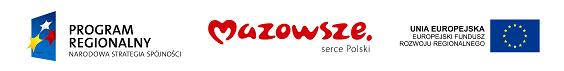 Wyszków, dnia 27-12-2011rZP. 271. 33. 2011. 161-dot. postępowania o udzielenie zamówienia publicznego pn. „WDROŻENIE SYSTEMU ZARZĄDZANIA DOKUMENTACJĄ I E-USŁUG DLA KLIENTÓW URZĘDU MIEJSKIEGO W WYSZKOWIE w ramach projektu pn.: „Rozwój e-usług w Gminie Wyszków” realizowanego    w ramach RPO WM 2007-2013 Priorytet II „Przyspieszenie e-Rozwoju Mazowsza Działanie 2.2 „Rozwój e-usług” prowadzonego  w trybie przetargu nieograniczonego.                Zgodnie z art. 92 ust. 2 ustawy Prawo zamówień publicznych informuję, że  w przedmiotowym postępowaniu za najkorzystniejszą została uznana oferta złożona przez    MADKOM S.A., Aleja Zwycięstwa 96/98, 81-451 Gdynia z zaoferowaną ceną 108 035,82 zł.Uzasadnienie faktyczne: W postępowaniu jedynym kryterium oceny ofert była cena. Po ocenie i porównaniu złożonych ofert, oferta firmy MADKOM S.A. z Gdyni uzyskała największą liczbę punktów (100), spośród ofert nieodrzuconych w kryterium oceny ofert – cena 100%.Zbiorcze zestawienie ofert oraz punktacja przyznana ofertom w kryterium oceny ofert – cena 100%E-STUDIO SOFTWARE spółka jawnaul. Mełgiewska 2; 20-209 Lublin– odrzuconaSputnik Software sp. z o.o.ul. Górecka 30; 60-201 Poznań- 90,68 pktUnizeto Technologies S.A.ul. Królowej Korony Polskiej 21; 70-486 Szczecin- 47,30 pktKonsorcjum firm:TPD –POLSKA Spółka Akcyjna – Pełnomocnik konsorcjumAl. Jana Pawła II 190, 31-982 KrakówR-DATA sp. z o.o.Al. Jana Pawła II 190, 31-982 Kraków- odrzuconaEmbados sp. z o.o.ul. Wiktorska  63;  02-587 Warszawacena 327 520 zł   - odrzuconaMADKOM Spółka AkcyjnaAl. Zwycięstwa 96/98;  81-451 Gdynia- 100 pktRODAN SYSTEMS S.A.ul. Puławska 465;  02-844 Warszawa- 37,00 pkt